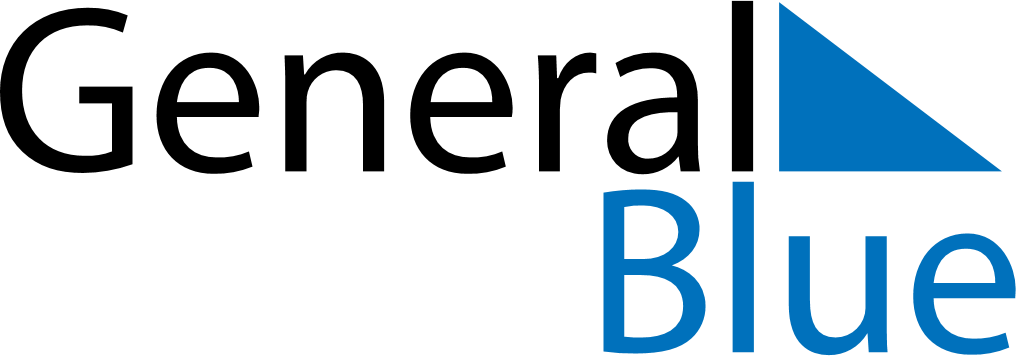 June 2027June 2027June 2027CroatiaCroatiaMondayTuesdayWednesdayThursdayFridaySaturdaySunday123456789101112131415161718192021222324252627Anti-Fascist Struggle DayIndependence Day282930